Department of Veterans Affairs Mental Health – Suicide PreventionSuicide Prevention Package - YS*5.01*139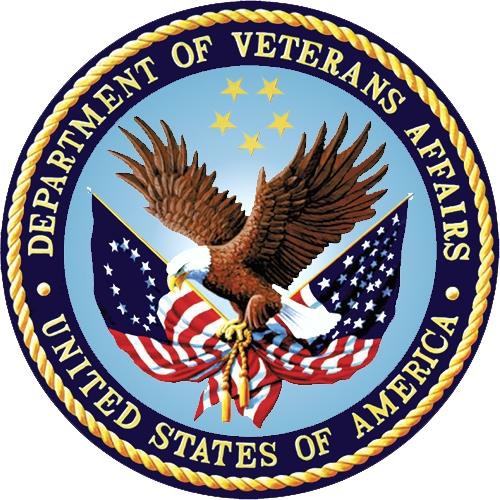 August 2019Version 1.2Version Description Document Submitted as CLIN 0004AZContract VA118-16-D-1007, Task Order VA11817F10070006Document Revision HistoryDeliverable (Product) Version HistoryThe Department of Veterans Affairs (VA) uses the Version Description Document (VDD) to identify, maintain, enhance, and recreate the product (Information Technology [IT] asset) throughout its lifecycle. The VDD reinforces strong risk management practices and helps protect VA from loss of the product, which is especially important with a regular rotation of personnel and contractors.The VDD is the authoritative inventory and roadmap of all Configuration Items (CIs) that make up the deployable product/system. CIs include source code files, builds/packaging, tools, baselines, locations, and associated product files. The VDD is itself a CI maintained under change control in the Technical Reference Model (TRM)-approved configuration management system, which is part of the VA Federated Configuration Management Data Base (CMDB).Project Managers (PMs) and Configuration Managers (CMs) use the VDD template as a tool for managing CIs associated with the deployable product. PMs distribute the VDD template to IT CMs (or IT Architect/Development Lead) at the beginning of the product build process (ProPath, Product Build: BLD-1 Develop Product Component). The CM creates/updates the VDD each time the deliverable (file set) leaves the development environment, such as for testing or deployment. For product procedures, refer to the Software Configuration Management Procedures Template (ProPath, Project Planning: PRP 3.7).The PM is responsible for ensuring the CM completes the VDD and places the VDD with the deliverables (files) in the TRM-approved configuration management system.1Table of ContentsGeneral Configuration Management InformationConfiguration Management ToolsConfiguration Management of DocumentsRational CCM DocumentsThe CCM (formally Rational Team Concert (RTC)) location for the documents and CCM explanation for the informationConfiguration Management Development Files (Ex. Source, Java Server Pages [JSP], Configuration, and Build Files)BaselineThe baseline name, such as a label or tagComponent(s)Where a set of artifacts are grouped and managed.Rational CCM RepositoryThe CCM location for the documents and CCM explanation for the informationBuild InformationGeneral build information that results from the build process.CCM/RTC Build DefinitionThe name of the build definition, which controls what is built and how it is builtBuild Label or NumberThe identifier for the derived object or package that was produced for deployment and/or installBuild and PackagingBuild LogsBuild System/Process InformationChange TrackingWork ItemsRelease (Deployment) InformationKnown ProblemsAdditional Supporting DocumentationAppendix A - AcronymsDateDocument VersionDescriptionVDD Author / Team RoleVA Group or Contract CompanyAugust 20191.2Updated 139 VDDBooz AllenSPPFebruary 20191.1Initial 139 VDDBooz Allen HamiltonSPPDateRelease / RevisionDescriptionProject NameVA DepartmentAugust 2019YS*5.01*139v.33Deactivated RAID from Patch 139SPPProduct Development (PD), Veterans Health Administration(VHA), Product Support (PS)February 2019YS*5.01*139v.16Includes 5 new instruments to be added to the MHA Framework plus addressing defects reported for 8 previously released instrumentsSPPProduct Development (PD), Veterans Health Administration (VHA), Product Support (PS)Deliverable (Product) NameConfiguration ManagerVDD Package NameProject / Delivery TeamMental HealthREDACTEDPCL-5 MHASSPP Project TeamCM ToolsCM Tool LocationTool Onsite/ OffsiteCM Tool AccessPoint of ContactAccess Information (Forms or other access requirements)Rational Change and ConfigurationManagement (CCM)Hines Data CenterOnsiteVARational Tools TeamREDACTEDCCM/RTC InformationExplanationCCM Uniform Resource Locator (URL)REDACTEDCCM Project AreaMHLTHCCM Team AreaSPPCCM StreamMHLTH_SPPBaseline Identification (ID)MHLTH_YS_Source (*20: SPP P139_V33 IOC Entry)ComponentsMHLTH_SPP_DocumentationDirectory Path (Code)Source Control > Streams > MHLTH_SPP_YS*5.01*139Directory Path (Code)Source Control > Streams > MHLTH_ SPP_DocumentationDocuments included in the RTC BaselineSPP Deployment, Installation, Back-Out, and Rollback GuideSPP Initial Operating Capability Release PlanSPP Patch Description 139SPP Software Design DocumentSPP Sustainment Transition Acceptance PlanSPP Test Environment Maintenance GuideSPP Technical ManualSPP User ManualNameDescriptionN/AMassachusetts General Hospital Utility Multi- Programming System (MUMPS) development and managed through Veterans Health Information System and Technology Architecture (VistA)NameDescriptionN/AN/ACCM/RTCInformationExplanationCCM URLhttps://clm.rational.oit.va.gov/ccm/webCCM Project AreaMHLTH_SPPCCM Team AreaSPPCCM StreamMHLTH_SPPBaseline ID“SPP 139 IOC Entry”NameDescriptionBuild OutputN/ABuild Output DirectoryAnonymous DirectoryTarget Deployment LocationVA Medical Center (VAMC) VistA SystemsNameDescriptionN/AN/ANameDescriptionYS*5.01*139_v33Build 5Change Tracking ToolChange Tracking Tool LocationTool Onsite/ OffsiteChange Tracking Tool Access / Point of Contact (POC)Access Information (Forms or other access requirements)Rational CCMHines Data CenterOnsiteVARational ToolsTeamREDACTEDWork Item IDSummaryAll 139 workitems in RationalREDACTEDRelease IdentificationRelease Package POC NameRelease Package POC EmailVistA YS*5.01*139REDACTEDREDACTEDRelease Package (Component) IdentifiedRelease Package DescriptionRelease Package Delivery MethodRelease Package Location IdentifiedYS*5.01*139MUMPS PatchFORUMFORUMIDDescription805076BPRS-A - Progress note is not wrappingDocument NameDateSPP Install Guide YS*5.01*139August 2019SPP Initial Operating Capability Release Plan – MilwaukeeAugust 2019SPP Initial Operating Capability Release Plan – OrlandoAugust 2019SPP Patch Description YS*5.01*139August 2019SPP System Design DocumentAugust 2019SPP Sustainment Transition Acceptance Plan for YS*5.01*139August 2019SPP Test Environment Maintenance Guide for YS*5.01*139August 2019SPP Technical Manual for YS*5.01*139August 2019SPP User Manual for YS*5.01*139August 2019AcronymDefinitionCCMChange and Configuration ManagementCIConfiguration ItemsCMConfiguration ManagerCMDBConfiguration Management Data BaseIOCInitial Operating CapabilityIDIdentificationITInformation TechnologyPDProduct DevelopmentPMProgram ManagerPOCPoint of ContactPSProduct SupportRTCRational Team ConcertSPPSuicide Prevention PackageTRMTechnical Reference ModelURLUniform Resource LocatorVADepartment of Veterans AffairsVAMCVA Medical CenterVDDVersion Description DocumentVHAVeterans Health AdministrationVistAVeterans Health Information System and Technology Architecture